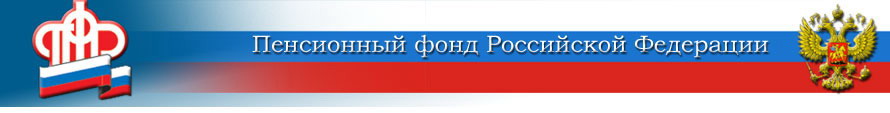 ОПФР по Калужской области Государственное учреждение-Управление Пенсионного фонда Российской Федерации в Дзержинском районе Калужской области (межрайонное)        ___________________________________________________            249832 г.Кондрово,     			          телефон: (48434) 3 –95 –15 3-95-48           ул.Кооперативная, 3а.                               факс: (48434) 3 –95 – 34Изменения для страхователей новая форма СЗВ-МУПФР в Дзержинском районе Калужской области (межрайонное) напоминает, что 30 мая 2021 года вступило в силу постановление Правления Пенсионного фонда Российской Федерации от 15 апреля 2021 г. № 103п «Об утверждении формы «Сведения о застрахованных лицах (СЗВ-М)»1 и Порядка заполнения формы указанных сведений». В связи с этим сведения о застрахованных лицах по форме СЗВ-М за отчетный периоды начиная с мая 2021 года должны будут представляться страхователями по новой форме.Следует отметить, что ранее действовавший порядок и сроки представления, а также формат формы СЗВ-М не изменились. УПФР в Дзержинском районе                                                                                                                                                                                                                                                                 Калужской области (межрайонное)05.07.2021